BOLETÍN DE INSCRIPCIÓNSERVICIO DE MADRUGADORES (Curso 2022-23)		  C.P.P. FRANCISCANOS CORUÑA* ES OBLIGATORIO CUBRIR TODOS LOS DATOS PARA FORMALIZAR LA INSCRIPCIÓND./Dª Con DNI: 			             Teléfono:	 	 	    como padre/madre/tutor/a delALUMNO/A: (pinchar en el recuadro para cubrir los datos)Apellidos:Nombre:Fecha de nacimiento:Curso:DÍAS DE ASISTENCIA (marcar con una X)	Lunes		Martes		Miércoles	    Jueves	    ViernesSemanas alternas:	      indicar semana de inicio:Todos los días:		Fecha de inicio en la actividad:HORARIO DE ENTRADA: (marcar con una X). *(No se podrá entrar entre las 8:10 y las 8:20)7:45 – 8:10			8:20 – 9:20AUTORIZACIÓN PARA: Utilizar por parte del ANPA los datos de contacto facilitados en la ficha de inscripción del colegio: Nº de cuenta para el cobro del servicio:*(La forma de pago se realiza a través de domiciliación bancaria o mediante el ingreso en la cuenta del ANPA).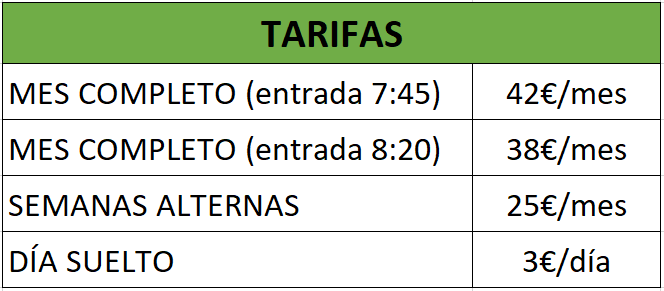 